Buenas tardes foristas,Soy un usuario principiante y ocasional de VBA bajo Excel. La verdad me gustaría usarlo más por lo divertido que es y, sobre todo, por el buen y conciso libro “Ya sé Excel pero necesito más” y por la ayuda de los foristas.La cuestión es relativa a la función SOLVER. En versiones anteriores a EXCEL 2007 no tenía ningún problema en incorporarla a una macro. A partir de dicha versión de EXCEL he tenido problemas en mi manera de proceder.Mi forma de programar consiste en 2 PASOS:PASO 1: Grabo macro ejecutando las funciones que me interesanPASO 2: Retoco la macro para añadir variables, funciones, bucles o lo que se tercie.Pongo un ejemplo para explicarme mejor, de acuerdo con la forma de actuar comentada, resulta que al grabar la función SOLVER tengo:PASO 1: Grabación macroSub Macro1()…    SolverAceptar definirCelda:="$U$6", valorMáxMín:=3, valorDe:="1000", _        celdasCambiantes:="$C$4"    SolverAgregar referenciaCelda:="$C$4", relación:=3, Formula:="1"    SolverAceptar definirCelda:="$U$6", valorMáxMín:=3, valorDe:="1000", _        celdasCambiantes:="$C$4"    SolverResolverEnd SubPASO 2: “AJUSTE” de la macro  (por ejemplo intento resolver varias veces solver con un bucle de i=1 to 20), a lo largo de varias celdas de la columna “C”.         celdasCambiantes:= "$C$” & iNO FUNCIONA Y ME DA ERROR!!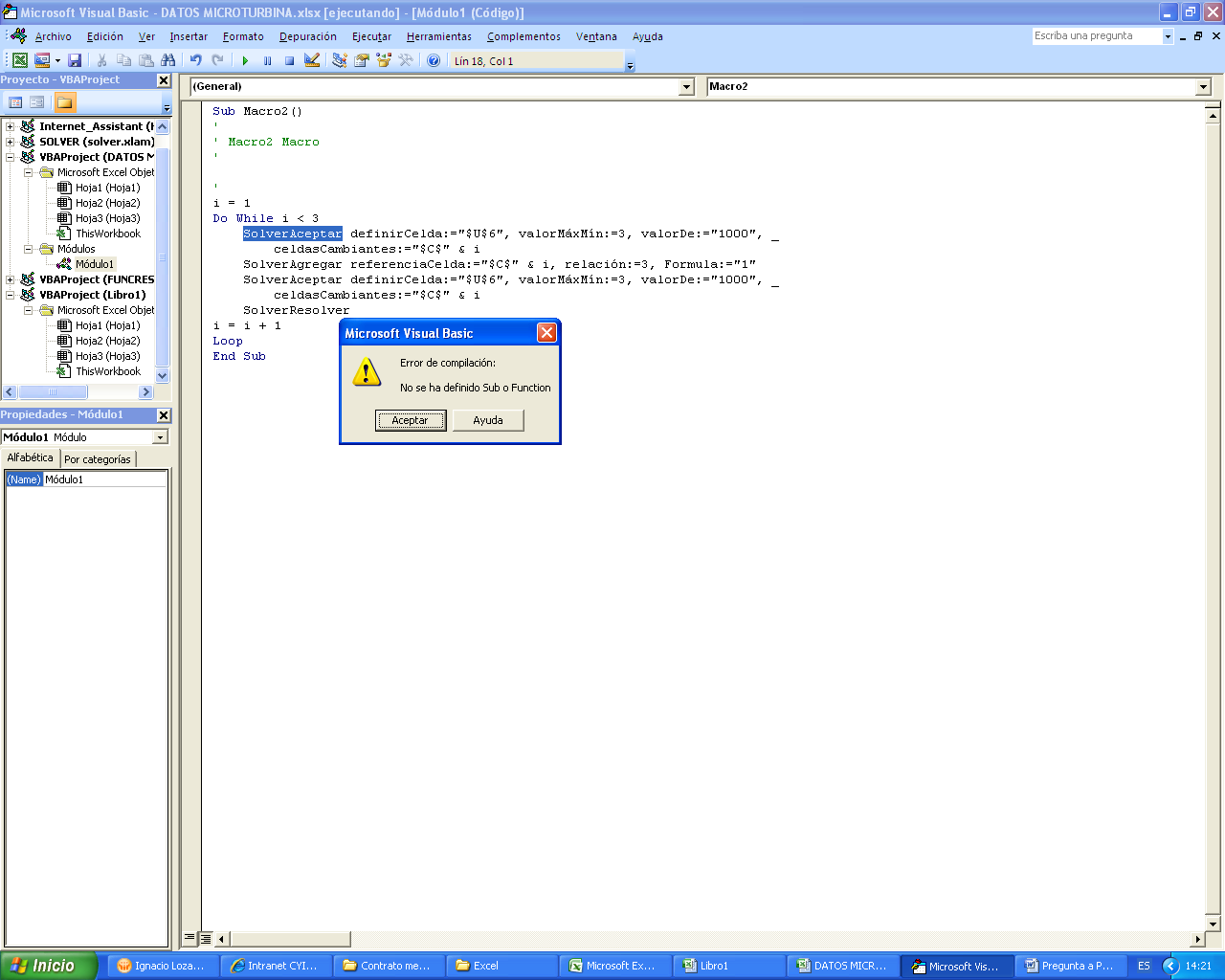 ¿QUÉ HAGO MAL O MUY MAL?GRACIAS DE ANTEMANO POR VUESTRA AYUDA!! UN SALUDO FORISTAS!